 			  KARTA ZGŁOSZENIA
                                      Brzesko, 4 listopada 2021 r.
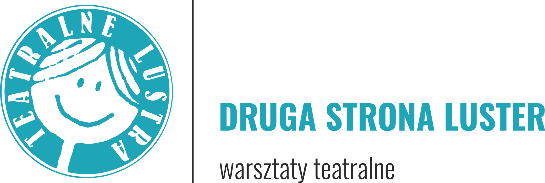 OŚWIADCZENIA!* Oświadczam, iż zapoznałem/am się z informacją o przetwarzaniu danych osobowych przez administratora, tj. MCK SOKÓŁ w Nowym Sączu, która znajduje się w siedzibie MCK SOKÓŁ oraz na stronie Internetowej pod adresem http://mcksokol.pl/ochrona-danych-osobowych i jest ona dla mnie w pełni zrozumiała.Moje dane osobowe podaje w celu zgłoszenia swojego udziału w warsztatach teatralnych druga strona Luster oraz w przypadku wyrażenia poniższej zgody w celach marketingowych.TAK            NIE            - proszę o przesyłanie na podany przeze mnie adres e-mail informacji o działalności MCK SOKÓŁ, w szczególności 
w zakresie ofertowanych zadań edukacyjnych. Przyjmuję do wiadomości, iż w każdej chwili mogę wycofać ww. zgodę bez konsekwencji dla przetwarzania moich danych osobowych do momentu jej wycofania._____________________________ data i czytelny podpis uczestnika* Uczestnik/Uczestnicy przenoszą nieodpłatnie na MCK SOKÓŁ w Nowym Sączu zezwolenie na rozpowszechnianie swojego wizerunku utrwalonego za pomocą wszelkich technik fotograficznych i nagraniowych w związku z udziałem w warsztatach teatralnych druga strona Luster._____________________________data i czytelny podpis uczestnika* Jestem świadoma/y sytuacji epidemicznej i możliwości zakażenia SARS-CoV-2 wywołującym chorobę COVID-19. Rozumiem i przyjmuję do wiadomości istnienie powyższego ryzyka, niezależnie od tego zgłaszam swój udział w warsztatach teatralnych druga strona Luster._____________________________data i czytelny podpis uczestnika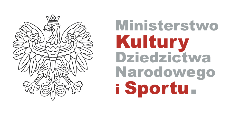 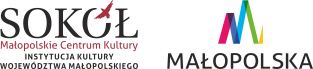 IMIĘNAZWISKOdata urodzenia /dane do zaświadczeń/:adres do korespondencji:e-mail:telefon kontaktowy:INSTYTUCJA DELEGUJĄCA /nazwa i adres/:INSTYTUCJA DELEGUJĄCA /nazwa i adres/:gmina:powiat: